بسمه تعالی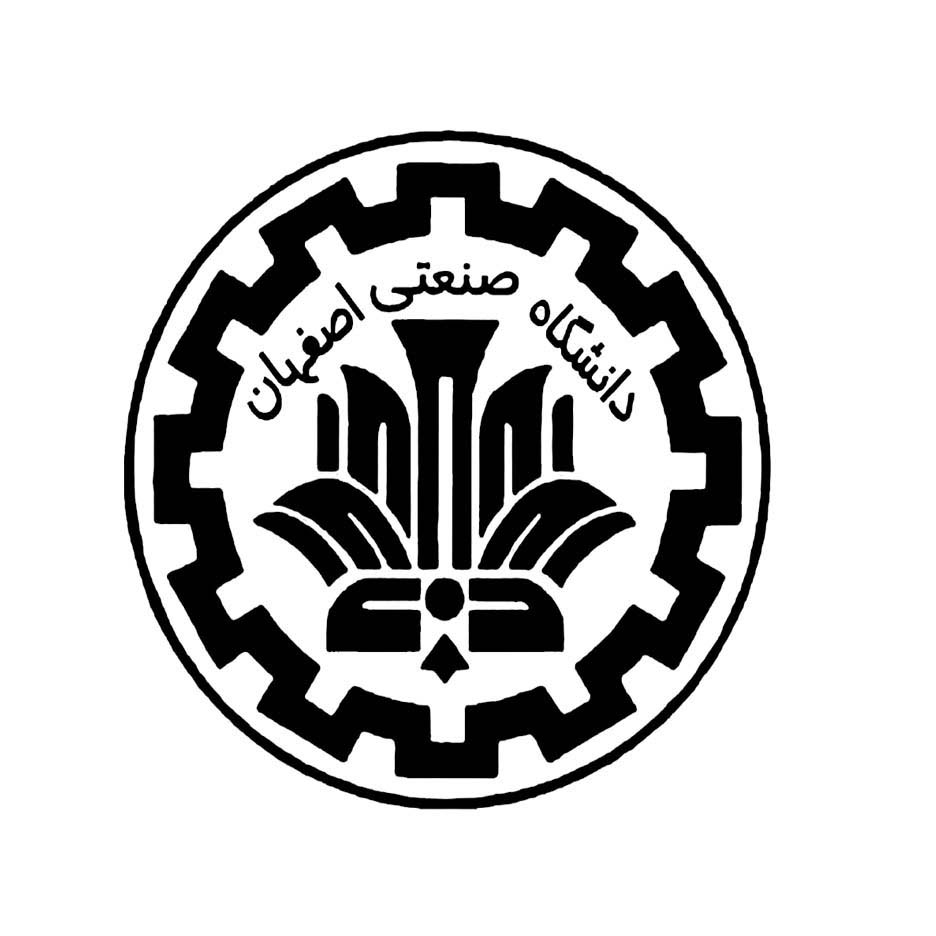 دانشگاه صنعتی اصفهانفرم پذیرش شرایط تحصیل در دوره‏های تحصیلات تکمیلیاز آن‏جا که اشتغال در دوره‏های تحصیلات تکمیلی به طور تمام وقت و بر اساس ضوابط مصوب بوده و حفظ کیفیت دوره‏ها منوط به مراعات دقیق آنها است:اینجانب ............................................................................... دانشجوی رشته (و گرایش) .......................................................................... به شماره دانشجویی ....................................................... مقطع کارشناسی ارشد        دکتری    دانشکده فیزیک اطلاع و پایبندی خود به مقررات موضوعه دانشگاه صنعتی اصفهان، به ویژه در موارد زیر را اعلام می‏دارم.ممنوعیت اشتغال (تمام / پاره وقت) در طول دوره (آموزشی و پژوهشی) در اوقات اداری سال تحصیلی در خارج از دانشگاه (همکاری با واحدهای این دانشگاه منوط به موافقت کتبی دانشکده متبوع خواهد بود).حضور فعال در کلاس‏های درس، سمینارهای علمی و دفاعیه‏های دانشجویان دوره‏های تحصیلات تکمیلی.ارتباط مستمر با استاد راهنمای تحقیق، انجام موفقیت‏آمیز فعالیت پژوهشی و ارائه منظم گزارش پیشرفت کار.مراعات دقیق ضوابط و مقررات دوره‏ها که توسط دانشگاه / دانشکده به دانشجویان اعلام / ابلاغ می‏شود.بدیهی است در صورت عدم مراعات ضوابط فوق، اینجانب در نوبت اول مستحق دریافت اخطار کتبی و در نوبت دوم محرومیت از هر گونه تسهیلات آئین‏نامه‏ای و مساعدت‏های مادی و رفاهی دانشگاه بوده و نهایتا در نوبت سوم بر طبق ضوابط از ادامه تحصیل محروم خواهم شد.	تاریخ:	امضاء:فرم مشخصات و سابقه تحصیلی دانشجویان کارشناسی ارشد / دکتری فیزیکنام و نام‏خانوادگی:	شماره دانشجویی:تاریخ تولد:	محل تولد:زمان و محل اخذ دیپلم:	معدل دیپلم:رتبه در آخرین کنکور:		نوع سهمیه در آخرین کنکور:سال ورود به دوره کارشناسی/ ارشد:	معدل دوره کارشناسی/ ارشد:سال فارغ‏التحصیلی دوره کارشناسی/ ارشد:	تعداد واحد در دوره کارشناسی/ ارشد:دانشگاه محل تحصیل کارشناسی/ ارشد:	وضعیت تاهل:	وضعیت نظام وظیفه:	وضعیت اشتغال قبلی:آدرس محل سکونت:تلفن ثابت:	تلفن همراه:پست الکترونیکی: